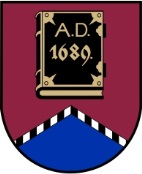 LATVIJAS REPUBLIKAALŪKSNES NOVADA PAŠVALDĪBANodokļu maksātāja reģistrācijas kods 90000018622DĀRZA IELĀ 11, ALŪKSNĒ, ALŪKSNES NOVADĀ, LV – 4301, TĀLRUNIS 64381496,  64381150, E-PASTS: dome@aluksne.lvA/S „SEB banka”, KODS UNLALV2X, KONTS Nr.LV58UNLA0025004130335  Alūksnē2015.gada 28.maijā	                                                       SAISTOŠIE NOTEIKUMI Nr.9/2015                                                                             apstiprināti ar Alūksnes novada domes							28.05.2015. lēmumu Nr.174(protokols Nr.11, 19.punkts)Grozījumi Alūksnes novada domes 2013.gada 28.novembra saistošajos noteikumos Nr.47/2013 „Alūksnes novada pašvaldības naudas balvas par izciliem sasniegumiem sportā un kultūrā piešķiršanas kārtība un apmērs”Izdoti saskaņā ar likuma „Par pašvaldībām” 43.panta trešo daļuIzdarīt Alūksnes novada domes 2013.gada 28.novembra saistošajos noteikumos Nr.47/2013 „Alūksnes novada pašvaldības naudas balvas par izciliem sasniegumiem sportā un kultūrā piešķiršanas kārtība un apmērs” šādus grozījumus:Aizstāt 14.punktā vārdus „Alūksnes novada dome” ar vārdiem „Pašvaldības izpilddirektors”.Papildināt ar 15.1 punktu šādā redakcijā:„15.1 Pašvaldības izpilddirektora lēmumu var apstrīdēt administratīvā procesa kārtībā Alūksnes novada domē (Dārza ielā 11, Alūksnē, Alūksnes novadā, LV-4301).”Domes priekšsēdētājs							                   A.DUKULISAlūksnes novada domes saistošo noteikumu projekta Nr.../2015„Grozījumi Alūksnes novada domes 2013.gada 28.novembra saistošajos noteikumos Nr.47/2013 „Alūksnes novada pašvaldības naudas balvas par izciliem sasniegumiem sportā un kultūrā piešķiršanas kārtība un apmērs””  rakstsDomes priekšsēdētājs							A.DUKULIS raksta sadaļasInformācija1. Projekta nepieciešamības pamatojums Saistošo noteikumu projekts nepieciešams, lai atvieglotu  naudas balvas par izciliem sasniegumiem sportā un kultūrā piešķiršanas procedūru.2. Īss projekta satura izklāsts3. Informācija par plānoto projekta ietekmi uz pašvaldības budžetu Saistošie noteikumi šo jomu neskar.4. Informācija par plānoto projekta ietekmi uz uzņēmējdarbības vidi pašvaldības teritorijāSaistošie noteikumi šo jomu neskar.5. Informācija par administratīvajām procedūrāmVisas personas, kuras skar apstiprināto saistošo noteikumu piemērošana, var vērsties Alūksnes novada pašvaldībā, Dārza ielā 11, Alūksnē, Alūksnes novadā.6. Informācija par konsultācijām ar privātpersonāmKonsultācijas nav notikušas.